[ ] Current International RatingS1-412:50 P.M.HK TIME(04.11.2017)(3:50 P.M. LOCAL TIME)(04.11.2017)Victoria Derby (Group 1)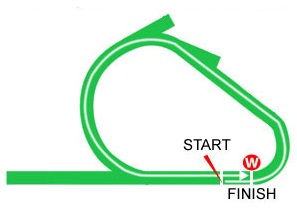 Flemington, Australia - Turf - 2500 Metres (Left-handed) For 3-years-old. Set Weights. Weights: Colts and geldings 122lb; fillies 118lb. No allowances for apprentices.Total Prize Money (AUD) $1,500,000 and $10,000 Trophies1st $900,000 and trophies of $10,000, 2nd $270,000, 3rd $135,000, 4th $67,500, 5th $37,500, 6th $30,000, 7th $30,000, 8th $30,000(16 Starters + 1 Reserve)1PosDateRace DetailsRace DetailsTrackTrackDist/Course/GoingDist/Course/GoingWt.JockeyDr.FinalRace TimePos in Running Pos in Running Pos in Running Pos in Running Pos in Running Pos in Running Finish & MarginFinish & MarginOddsGearWinner/Second/ThirdComments1/1022Jul172yo Maiden SWAUD30,000K GR, AUS1400 RHTurf G 126Keagan Latham934.711.23.55-2211.34EFBAce High (AUS) 126Unforgotten (AUS) 121  1.3Speedway (AUS) 121  2.3Sett 2nd 2W 1L. O/L straightening. Responded to hard riding to find front 300m and keep going. F - TF5/919Aug17G3Up And Coming 3yo QltyAUD151,000RAND, AUS1300 RHTurf G 119Kathy O'Hara233.771.14.76-3452.726BDracarys (AUS) 118Gold Standard (AUS) 117  0.2Sanctioned (AUS) 117  2.5Sett 3rd fence 1.5L. Behind leader straightening. Only clear latter stages. Inconclusive. F - TF5/79Sep17G2Stan Fox 3yo SWAUD202,000RHIL, AUS1500 RHTurf G 125Tye Angland534.381.28.46-6653.215BGold Standard (AUS) 125Sanctioned (AUS) 125  1.8Addictive Nature (AUS) 125  2.8Hampered 1200m. Sett WTMF 2W 800m 5.94L. Looking for run straightening 4.46L. Across heels 220m. Kept chasing. F - TF1/1123Sep17G3Gloaming 3yo SWAUD201,000RHIL, AUS1800 RHTurf G 125Tye Angland935.321.50.8211111.39BAce High (AUS) 125Sanctioned (AUS) 125  1.3Coral Coast (AUS) 120  5.3COT: To be ridden forward and possibly lead. Led sett fence. Clear leader straightening. Fought back strongly when challenged 250m to win well. F - TF1/107Oct17G1Spring Champion Stakes 3yo SWAUD505,000RAND, AUS2000 RHTurf G 125Tye Angland436.432.03.9411110.13.10FBAce High (AUS) 125Tangled (AUS) 125  0.1Sully (NZ) 125  1.6Led sett fence 1600m. Led fence 800m. Went clear app t. Clear leader straightening 1.7L. Fought back when challenged. Held on. F - TF2PosDateRace DetailsRace DetailsTrackTrackDist/Course/GoingDist/Course/GoingWt.JockeyDr.FinalRace TimePos in Running Pos in Running Pos in Running Pos in Running Pos in Running Pos in Running Finish & MarginFinish & MarginOddsGearWinner/Second/ThirdComments11/1410Jun17G1J.J. Atkins 2yo SWAUD609,000DOOM, AUS1600 RHTurf G 126Kerrin McEvoy135.501.36.21335113.110BCapital Gain (AUS) 126Aloisia (NZ) 121  0.3Taking Aim (AUS) 126  1.19/99Sep17G2Run To Rose 3yo SWPAUD202,000RHIL, AUS1200 RHTurf G 127Tye Angland133.711.08.59-5498.481Menari (AUS) 123Pariah (AUS) 126  1.5Perast (AUS) 121  3Sett MF fence 800m 5.43L. Looking for run straightening 4.97L. Beaten 300m. Wd badly. OPF - TF4/1130Sep17LDulcify Quality 3yoAUD125,000RAND, AUS1600 RHTurf G 133Hugh Bowman735.401.35.2388540.613Ataraxia (AUS) 117Dissolution (AUS) 117  0.2Sambro (AUS) 126  0.4Sett WTMF fence 4.6L. S/G fence t. H/Up strt 4.2L. Chequered path strt but chased hard. Nice return. F - TF2/107Oct17G1Spring Champion Stakes 3yo SWAUD505,000RAND, AUS2000 RHTurf G 125Blake Shinn236.432.03.9476520.15.50Ace High (AUS) 125Tangled (AUS) 125  0.1Sully (NZ) 125  1.6COT: To be ridden more forward. Sett MF 2W 4.7L 1600m. 4.3L 800m. Looking for run straightening 4.1L. RR 350m. Chased hard but couldn't get past winner. F - TF2/821Oct17G3Caulfield Classic 3yo SWAUD350,000CAUL, AUS2000 LHTurf G 126Blake Shinn535.922.02.4833222.755Cliff's Edge (AUS) 126Tangled (AUS) 126  2.75Main Stage (NZ) 126  5Sett 3rd. 2nd t. Out kicked 300m. Chased hard to line. F - BGI3PosDateRace DetailsRace DetailsTrackTrackDist/Course/GoingDist/Course/GoingWt.JockeyDr.FinalRace TimePos in Running Pos in Running Pos in Running Pos in Running Pos in Running Pos in Running Finish & MarginFinish & MarginOddsGearWinner/Second/ThirdComments3/926Aug17G3Ming Dynasty Quality 3yoAUD151,000RHIL, AUS1400 RHTurf G 128Tye Angland334.501.22.59-6531.911BAddictive Nature (AUS) 122Assimilate (AUS) 126  0.1Astoria (AUS) 128  1.9Bumped jumping. Sett MF 2W 3L. Across heels 4W straightening. Kept chasing. F - TF1/815Sep17G3Spring Stakes 3yo SWAUD151,400NCLE, AUS1600 RHTurf G 125Tye Angland734.531.37.0377810.844.20Astoria (AUS) 125Merovee (AUS) 125  0.84Primitivo (AUS) 125  0.86Sett towards rear 2W 4.5L. H/Up t. Across heels 350m. Kept chasing to find front 175m and keep going. L/In U/p strt. F - TF5/1123Sep17G3Gloaming 3yo SWAUD201,000RHIL, AUS1800 RHTurf G 125Joshua Parr235.321.50.8267656.83.30FAce High (AUS) 125Sanctioned (AUS) 125  1.3Coral Coast (AUS) 120  5.3Sett WTMF 2W 5L. Wide clear running straightening. DRO. F - TF5/107Oct17G1Spring Champion Stakes 3yo SWAUD505,000RAND, AUS2000 RHTurf G 125Glyn Schofield836.432.03.9455453.910CPAce High (AUS) 125Tangled (AUS) 125  0.1Sully (NZ) 125  1.6S/A 2L. Sett WTMF 3WNC 6.3L 1600m. MF 3WNC 3.8L 800m. 4W straightening 3.8L. Battled on okay after working in run. F - TF3/1625Oct17LGeelong Classic 3yo SWPAUD120,000GEEL, AUS2200 LHTurf S 128Hugh Bowman1137.542.16.4711121230.954FCPWeather With You (AUS) 123Ocean's Fourteen (NZ) 123  0.2Astoria (AUS) 128  0.95Sett WTMF. 7-8 deep t. ROS out wide. BMF - TF4PosDateRace DetailsRace DetailsTrackTrackDist/Course/GoingDist/Course/GoingWt.JockeyDr.FinalRace TimePos in Running Pos in Running Pos in Running Pos in Running Pos in Running Pos in Running Finish & MarginFinish & MarginOddsGearWinner/Second/ThirdComments4/919Aug17G3Up And Coming 3yo QltyAUD151,000RAND, AUS1300 RHTurf G 123Brenton Avdulla333.771.14.76-7542.611XBDracarys (AUS) 118Gold Standard (AUS) 117  0.2Sanctioned (AUS) 117  2.5Examined by Vet at barrier. Crowded shortly after start. Sett WTMF fence 4.5L. Looking for run straightening. Clear running 150m. Kept chasing. F - TF2/79Sep173yo HcpAUD120,000M V, AUS1509 LHTurf G 128Damien Oliver236.821.32.45-4420.25XBMasculino (AUS) 120Eshtiraak (AUS) 128  0.2Sunquest (AUS) 119  2.95Sett 4th 3-4L off pace. SG to 2nd t. Chased hard closing entire strt. OPF - TF5/1123Sep173yo HcpAUD120,000CAUL, AUS1600 LHTurf G 128Damien Oliver335.501.37.3058752.22.80FXBCliff's Edge (AUS) 125Sunquest (AUS) 119  0.75Pres de Toi (AUS) 119  0.95Drifted back to MF. Just WTMF t. Held up 280m. Balanced up and worked home ok. OPF - TF6/147Oct17LUCI Stakes 3yo SWPAUD121,200FLEM, AUS1800 LHTurf G 123Damien Oliver636.561.49.4999764.855.50XBMain Stage (NZ) 123Cliff's Edge (AUS) 126  0.3Johnny Vinko (NZ) 123  2.05Sett WTMF. 4 deep t. Chased steadily. F - TF5/821Oct17G3Caulfield Classic 3yo SWAUD350,000CAUL, AUS2000 LHTurf G 126Kerrin McEvoy635.922.02.4888855.212B/XBCliff's Edge (AUS) 126Tangled (AUS) 126  2.75Main Stage (NZ) 126  5Sett WB last. Improved slightly t. Worked home ok out wide. F - BGI5PosDateRace DetailsRace DetailsTrackTrackDist/Course/GoingDist/Course/GoingWt.JockeyDr.FinalRace TimePos in Running Pos in Running Pos in Running Pos in Running Pos in Running Pos in Running Finish & MarginFinish & MarginOddsGearWinner/Second/ThirdComments2/1327Aug173yo+ Maiden SWAUD25,000CRAN, AUS1300 LHTurf H 123Zac Spain339.301.22.76-3520.54.20FBJubilee Blue (AUS) 125Main Stage (NZ) 123  0.5Sleek Acheeva (AUS) 129  0.6S/A. Pushed up box seat. Looking for run t. Space 2W to stoke up steadily. OPF - BGI1/119Sep173yo+ Maiden SWAUD22,000KILM, AUS1600 LHTurf S 123Jake Bayliss4-1.42.9633311.251.50FBMain Stage (NZ) 123Just a Gigolo (AUS) 129  1.25Prospectors Helmet (AUS) 129  2.5Sett 3rd. 3 deep on pace t. Took over 200m. Fought on strong to never be in doubt. F - BGW2/1327Sep173yo c&g SWPAUD50,000FLEM, AUS1800 LHTurf G 122Michael Walker234.441.51.3943320.114BTavistock Abbey (NZ) 122Main Stage (NZ) 122  0.1Mutamayel (AUS) 125  4.1Jawk. Sett 4th. Held up leaders back t. Split to join lead 250m. Driving finish to just miss. F - TF1/147Oct17LUCI Stakes 3yo SWPAUD121,200FLEM, AUS1800 LHTurf G 123Michael Walker1336.561.49.4914141010.38.50BMain Stage (NZ) 123Cliff's Edge (AUS) 126  0.3Johnny Vinko (NZ) 123  2.05Sett WB tt. Eased to outside 400m. ROS to get up in last few strides. Saddle slipped back. F - TF3/821Oct17G3Caulfield Classic 3yo SWAUD350,000CAUL, AUS2000 LHTurf G 126Mark Zahra135.922.02.48554354BCliff's Edge (AUS) 126Tangled (AUS) 126  2.75Main Stage (NZ) 126  5Sett MF tt. Chased solidly but made no ground. F - BGI6PosDateRace DetailsRace DetailsTrackTrackDist/Course/GoingDist/Course/GoingWt.JockeyDr.FinalRace TimePos in Running Pos in Running Pos in Running Pos in Running Pos in Running Pos in Running Finish & MarginFinish & MarginOddsGearWinner/Second/ThirdComments3/1224Jun172yo HcpAUD100,000FLEM, AUS1400 LHTurf G 125Ben Thompson434.621.23.70-6536.316Royal Symphony (AUS) 130Whoomph (AUS) 126  3.8Sully (NZ) 125  6.3Sett 3 deep WC MF. Improved t. Chased solidly hanging in but no match for first two. F - BGW1/1228Aug173yo+ Maiden SWAUD22,000WANG, AUS1400 LHTurf S 123Zac Spain736.741.25.79-8611.51.85FSully (NZ) 123Azyaan (AUS) 119  1.5Bemboka (AUS) 123  28th 2W. Drifted widest t. Raced up quickly to hit lead 200m & booted clear. Too good. F - TF1/914Sep17BM64 HcpAUD25,000BDGO, AUS1600 LHTurf G 126Zac Spain735.581.38.6088710.12.60FXB/TTSully (NZ) 126Minoan Spirit (AUS) 130  0.1Lebombo Rose (AUS) 120  4.6Sett WB. 4-5 deep t. Ducked in badly 200-150m back to rails 2nd. Balanced up and charged to get up on the line. F - TF4/1123Sep17G3Gloaming 3yo SWAUD201,000RHIL, AUS1800 RHTurf G 125Corey Brown635.321.50.8278845.78TTAce High (AUS) 125Sanctioned (AUS) 125  1.3Coral Coast (AUS) 120  5.3S/A and bumped shortly after start. Sett WTMF fence 7.5L. H/Up t. Across heels 200m. Kept chasing. F - TF3/107Oct17G1Spring Champion Stakes 3yo SWAUD505,000RAND, AUS2000 RHTurf G 125Brenton Avdulla936.432.03.9488831.68.50B/TTAce High (AUS) 125Tangled (AUS) 125  0.1Sully (NZ) 125  1.6COT: To be ridden more forward. O/R early and middle stages. Sett towards rear fence 6.7L 1600m. 5.7L 800m. Looking for run straightening 6.1L. Across heels 300m. Chased hard. F - TF7PosDateRace DetailsRace DetailsTrackTrackDist/Course/GoingDist/Course/GoingWt.JockeyDr.FinalRace TimePos in Running Pos in Running Pos in Running Pos in Running Pos in Running Pos in Running Finish & MarginFinish & MarginOddsGearWinner/Second/ThirdComments2/822Apr17LChampagne Stakes 2yo SWNZD50,000ELL, NZ1600 RHTurf S 125Opie Bosson135.541.37.71---224.30Qiji Phoenix (AUS) 125Weather With You (AUS) 125  2Scott Base (NZ) 125  2.52/116Sep173yo+ Maiden SWAUD27,000SANH, AUS1400 LHTurf G 123Damien Oliver1034.891.26.46-4321.254.40Wassergeist (AUS) 123Weather With You (AUS) 123  1.25Villermont (AUS) 123  1.35Worked to be 3 deep NC 4th 800m. Just off pace t. Chased hard closing entire strt. OPF - BGW4/1327Sep173yo c&g SWPAUD50,000FLEM, AUS1800 LHTurf G 122Luke Nolen734.441.51.3966644.24.80Tavistock Abbey (NZ) 122Main Stage (NZ) 122  0.1Mutamayel (AUS) 125  4.1O/R first half race 3 deep WC MF. Improved 4 deep t. Out kicked but kept grinding home. F - TF7/147Oct17LUCI Stakes 3yo SWPAUD121,200FLEM, AUS1800 LHTurf G 123Damian Lane1036.561.49.491312975.059.50XBMain Stage (NZ) 123Cliff's Edge (AUS) 126  0.3Johnny Vinko (NZ) 123  2.05Sett WB. 4-5 deep t. Chased steadily. F - TF1/1625Oct17LGeelong Classic 3yo SWPAUD120,000GEEL, AUS2200 LHTurf S 123Mark Zahra537.542.16.4722110.28.50B/XBWeather With You (AUS) 123Ocean's Fourteen (NZ) 123  0.2Astoria (AUS) 128  0.95Worked over to 2nd. Took over t. Kicked and kept finding to trash everything else that was on pace. Strong. BMF - TF8PosDateRace DetailsRace DetailsTrackTrackDist/Course/GoingDist/Course/GoingWt.JockeyDr.FinalRace TimePos in Running Pos in Running Pos in Running Pos in Running Pos in Running Pos in Running Finish & MarginFinish & MarginOddsGearWinner/Second/ThirdComments1/1116Aug173yo+ Maiden SWAUD27,000SANL, AUS1300 LHTurf G 123Ben Melham1134.221.20.06-9710.21.90FCPAberro (AUS) 123Wassergeist (AUS) 123  0.2Amortentia (AUS) 125  0.3Sett WTMF tt. Laid in from 200m but chased hard to edge clear in last few strides. F - TF4/79Sep173yo HcpAUD120,000M V, AUS1509 LHTurf G 119Craig Williams436.821.32.45-5544.73.40FCPMasculino (AUS) 120Eshtiraak (AUS) 128  0.2Sunquest (AUS) 119  2.95Sett 5th 3-4L off pace. U/p 4L off pace t. Chased solidly and was doing his best late. OPF - TF5/1327Sep173yo c&g SWPAUD50,000FLEM, AUS1800 LHTurf G 122Mark Zahra834.441.51.391010854.954FCPTavistock Abbey (NZ) 122Main Stage (NZ) 122  0.1Mutamayel (AUS) 125  4.1H/S to be WTMF. 4 deep t. Slightly held up easing wider 400m. Chased steadily. F - TF5/147Oct17LUCI Stakes 3yo SWPAUD121,200FLEM, AUS1800 LHTurf G 123Ben Melham236.561.49.4967453.615CPMain Stage (NZ) 123Cliff's Edge (AUS) 126  0.3Johnny Vinko (NZ) 123  2.05Sett MF. Improved 3-4 deep t. Chased steadily entire strt. F - TF4/821Oct17G3Caulfield Classic 3yo SWAUD350,000CAUL, AUS2000 LHTurf G 126Ben Melham235.922.02.4844545.131BCliff's Edge (AUS) 126Tangled (AUS) 126  2.75Main Stage (NZ) 126  5H/S. Keen early. Sett MF. 4 deep t. Chased solidly but made no ground. F - BGI9PosDateRace DetailsRace DetailsTrackTrackDist/Course/GoingDist/Course/GoingWt.JockeyDr.FinalRace TimePos in Running Pos in Running Pos in Running Pos in Running Pos in Running Pos in Running Finish & MarginFinish & MarginOddsGearWinner/Second/ThirdComments7/1227Aug173yo+ Maiden SWAUD25,000CRAN, AUS1300 LHTurf H 123Brandon Stockdale439.701.21.88-1212710.9517Metson (AUS) 123Amortentia (AUS) 125  4.25Marrazo (AUS) 129  5.55/1410Sep173yo+ Maiden SWAUD25,000SALE, AUS1600 LHTurf S 123Nikita Beriman336.241.39.2010111053.4510Castleton (AUS) 123Brueghelino (AUS) 125  1.25Wolfe Tone (NZ) 123  1.35WTMF rail. SG MF t. Battled one-paced to line. F - TF1/530Sep173yo BM70 HcpAUD45,000MORP, AUS1600 LHTurf G 119Dom Tourneur336.781.38.0655411.726BPissaro (AUS) 119Tropical Lightning (AUS) 123  1.7Liberatore (AUS) 126  2.9Back clear last, peeling out wider commencing to improve App t, 4th widest runner winding up strongly. Kept coming drawing clear final 50m. (laid out U/p Strt). F - TF6/1014Oct17LHill Smith Stakes 3yo SWAUD100,300MORP, AUS1800 LHTurf G 126Dom Tourneur535.781.50.4687768.98.50BSavaheat (NZ) 126Glam Guru (AUS) 121  2.2Box On Collins (AUS) 126  3.4H/S Lpos, 7th rails back off pace, held up 500m tt, again then held up to 200m losing all momentum. Forgiving. OPF - TF4/1028Oct17G2Moonee Valley Vase 3yo SWAUD205,000M V, AUS2040 LHTurf G 126Noel Callow535.612.04.2488649.481BAloisia (NZ) 121Cliff's Edge (AUS) 126  3.5Salsamor (NZ) 126  9Sett WTMF tt. Battled on steadily out wide. MSG late. OPF - BGI10PosDateRace DetailsRace DetailsTrackTrackDist/Course/GoingDist/Course/GoingWt.JockeyDr.FinalRace TimePos in Running Pos in Running Pos in Running Pos in Running Pos in Running Pos in Running Finish & MarginFinish & MarginOddsGearWinner/Second/ThirdComments2/922Jul172yo HcpAUD100,000FLEM, AUS1800 LHTurf G 129Cory Parish534.411.52.3076622.513BAnchor Bid (AUS) 128Justice Faith (AUS) 129  2.5Think Diamonds (AUS) 125  2.7Sett WTMF. Improved 4-5 deep t. Chased solidly but outclassed. F - TF5/114Sep173yo+ Maiden SWAUD22,000BLLA, AUS1606 LHTurf S 123Cory Parish436.861.39.5956455.952.80FBCoral Coast (AUS) 119Best Man (AUS) 129  2Corrs (NZ) 125  3.75MF 4L 2W sett. U/p when coming W to improve App Strt. Got to middle of track still 4L back into Strt. DRO well enough. L/in Strt. Vet: No abnorms. F - BGW7/1327Sep173yo c&g SWPAUD50,000FLEM, AUS1800 LHTurf G 122Dwayne Dunn934.441.51.3913131275.8541BTavistock Abbey (NZ) 122Main Stage (NZ) 122  0.1Mutamayel (AUS) 125  4.1H/S to be WB tt. Chased steadily out wide. F - TF1/1317Oct173yo+ Maiden SWAUD22,000KYNE, AUS1875 LHTurf G 123Beau Mertens435.701.57.2133310.23.30BJustice Faith (AUS) 123Tina Turban (AUS) 120  0.2Sopressa (AUS) 119  2.45Sett 3rd. SG leaders back t. Chased hard to get up in last 2 strides. F - TF6/1625Oct17LGeelong Classic 3yo SWPAUD120,000GEEL, AUS2200 LHTurf S 123Cory Parish837.542.16.47981063.6551BWeather With You (AUS) 123Ocean's Fourteen (NZ) 123  0.2Astoria (AUS) 128  0.95Sett MF. Held up 500-200m. Balanced up racing tight doing its best through the line. BMF - TF11PosDateRace DetailsRace DetailsTrackTrackDist/Course/GoingDist/Course/GoingWt.JockeyDr.FinalRace TimePos in Running Pos in Running Pos in Running Pos in Running Pos in Running Pos in Running Finish & MarginFinish & MarginOddsGearWinner/Second/ThirdComments3/1420Sep173yo+ Maiden SWAUD25,000CRAN, AUS1400 LHTurf S 123Luke Nolen737.161.27.70-9630.83.10FAmortentia (AUS) 125Red Choux's (NZ) 129  0.5Ocean's Fourteen (NZ) 123  0.8Sett MF Improved 4-5 deep t. Chased hard closing entire strt. F - TF1/1013Oct173yo+ Maiden SWAUD22,000DON, AUS1620 LHTurf S 123Linda Meech936.161.40.9522112.752.25FBOcean's Fourteen (NZ) 123Skilled Assassin (AUS) 129  2.75Ancient Echoes (AUS) 123  2.95Sett 2nd. O/L t. Took over and kicked 300m. Finished off strong. F - TF2/1625Oct17LGeelong Classic 3yo SWPAUD120,000GEEL, AUS2200 LHTurf S 123Luke Nolen137.542.16.4777920.29.50BWeather With You (AUS) 123Ocean's Fourteen (NZ) 123  0.2Astoria (AUS) 128  0.95Sett MF tt. Chased hard and was driving hard on the line. BMF - TF12PosDateRace DetailsRace DetailsTrackTrackDist/Course/GoingDist/Course/GoingWt.JockeyDr.FinalRace TimePos in Running Pos in Running Pos in Running Pos in Running Pos in Running Pos in Running Finish & MarginFinish & MarginOddsGearWinner/Second/ThirdComments10/122Mar172yo Maiden SWAUD25,000PAKM, AUS1200 LHTurf G 128Harry Coffey934.881.12.40-1112106.751Merchant Navy (AUS) 128Aberro (AUS) 128  1.75Bel Sonic (AUS) 128  1.85Sett WB. 6 deep t. Just plugged racing green in strt. F - TF1/1410Sep173yo+ Maiden SWAUD22,000CAST, AUS1400 LHTurf H 123Linda Meech137.901.27.12-4410.753.60Greycliffe (NZ) 123Red Crown (AUS) 129  0.75Jude the Obscure (AUS) 129  1.75Kicked through behind leaders early. 3L rails. Went for inside run top of Strt, eased around leader, ROS. Soft in the end. BMF - TF2/1429Sep17BM64 HcpAUD25,000BLLA, AUS1606 LHTurf G 125Jordan Childs135.851.36.2345420.14.20FMalmas (FR) 128Greycliffe (NZ) 125  0.1Get Ya Kicks (AUS) 122  0.53rd rails. Off fence t. Chased strongly & kept coming but was unable to go with winner late. F - TF1/1022Oct17BM64 HcpAUD25,000SEYM, AUS2200 LHTurf G 126Jordan Childs935.952.18.60221142.25FGreycliffe (NZ) 126Go And Get Rich (AUS) 122  4Weave (AUS) 129  5.25Sett 2nd. Took over t. Kicked clear 200m and went clear for a soft win. F - TF13PosDateRace DetailsRace DetailsTrackTrackDist/Course/GoingDist/Course/GoingWt.JockeyDr.FinalRace TimePos in Running Pos in Running Pos in Running Pos in Running Pos in Running Pos in Running Finish & MarginFinish & MarginOddsGearWinner/Second/ThirdComments2/153Sep173yo Maiden SWAUD25,000GEEL, AUS1421 LHTurf S 128Stephen Baster537.301.28.71-772126B/TTIl Divo (AUS) 128Johnny Vinko (NZ) 128  1Sam Slick (AUS) 128  1.2MF 2W. Peeled 5W t. ROS inclined lay in. F - TF2/1614Sep173yo Maiden SWAUD25,000BDGO, AUS1600 LHTurf S 128Stephen Baster1036.161.37.2179823.754.80B/TTTavistock Abbey (NZ) 128Johnny Vinko (NZ) 128  3.75Valiant Spirit (AUS) 128  5.25Sett MF tt. Chased solidly but no match for impressive winner. F - TF3/147Oct17LUCI Stakes 3yo SWPAUD121,200FLEM, AUS1800 LHTurf G 123Stephen Baster436.561.49.4988532.0521B/TTMain Stage (NZ) 123Cliff's Edge (AUS) 126  0.3Johnny Vinko (NZ) 123  2.05Jawk. Sett MF tt. Chased solidly along rails. F - TF11/1625Oct17LGeelong Classic 3yo SWPAUD120,000GEEL, AUS2200 LHTurf S 123Stephen Baster1537.542.16.47161413115.88B/TTWeather With You (AUS) 123Ocean's Fourteen (NZ) 123  0.2Astoria (AUS) 128  0.95Sett WB. Improved 8-9 deep t. Battled on steadily out wide. BMF - TF14PosDateRace DetailsRace DetailsTrackTrackDist/Course/GoingDist/Course/GoingWt.JockeyDr.FinalRace TimePos in Running Pos in Running Pos in Running Pos in Running Pos in Running Pos in Running Finish & MarginFinish & MarginOddsGearWinner/Second/ThirdComments4/1026Aug17Maiden HcpAUD30,000BEAU, AUS1350 RHTurf S 119Paul King834.491.21.33-10944.9914Conquest (AUS) 122Seababe (AUS) 119  1.9Saint Denis (AUS) 129  4.69S/A. Sett rear fence 5L. Looking for run straightening. Across heels 350m. MSG. F - BGW7/97Sep17Maiden HcpAUD30,000GOSF, AUS1600 RHTurf G 123Tim Clark636.281.37.5065576.367Badge of Gameness (AUS) 123State of Play (AUS) 123  0.48Shaolin Kungfu (AUS) 123  0.93S/A. Sett MF 2W 800m 6.79L. Widest straightening 4.97L. DRO. F - TF3/1216Sep17Class 1 SWAUD30,000NCLE, AUS1850 RHTurf G 121Keagan Latham1036.111.54.8112121031.1411Seababe (AUS) 119Dashing Special (AUS) 125  0.65Nothing Too Hard (AUS) 121  1.14Sett rear 2W 9.5L. WB straightening. L/In U/p last 150m. F - BGW2/77Oct173yo+ BM60 HcpAUD30,000NCLE, AUS2330 RHTurf G 119Paul King235.562.27.2577721.975Bon Equus (AUS) 140Nothing Too Hard (AUS) 119  1.97I'm Bulletproof (AUS) 123  2.26Raced keen early and middle stages. Sett rear 10L 1600m. 5.5L 800m. Widest straightening. Kept chasing. F - TF7/1625Oct17LGeelong Classic 3yo SWPAUD120,000GEEL, AUS2200 LHTurf S 123Noel Callow637.542.16.4710101173.7551Weather With You (AUS) 123Ocean's Fourteen (NZ) 123  0.2Astoria (AUS) 128  0.95Sett WTMF. SG t. Worked home ok along rails. BMF - TF15PosDateRace DetailsRace DetailsTrackTrackDist/Course/GoingDist/Course/GoingWt.JockeyDr.FinalRace TimePos in Running Pos in Running Pos in Running Pos in Running Pos in Running Pos in Running Finish & MarginFinish & MarginOddsGearWinner/Second/ThirdComments3/1213Sep173yo+ Maiden SWAUD13,000BKVA, AUS1600 LHTurf S 123Jamie Kah836.421.39.2043330.36.50BPreferred Route (AUS) 128Sweet Mischief (AUS) 119  0.3Rockarral (AUS) 123  0.33rd 2W sitting just off pace O/R, soon became ungenerous, 3/4th 3WNC 600m tt, soon looming challenging strongly 300m. Kept battling however had its chance. OPF - TF2/1127Sep173yo+ Maiden SWAUD13,000BKVA, AUS1600 LHTurf F 123Paul Gatt835.581.36.8922120.92.50FBMy Three Sons (AUS) 123Rockarral (AUS) 123  0.9Set to Cruise (AUS) 119  1.4Working over 2nd 2W stalking leader, looming up S/L t, soon challenging, shifted out abruptly bumping 350m, headed off as winner pounced 300m. Boxed on solidly however still every chance. (no abs). OPF - TF1/611Oct173yo+ Maiden SWAUD13,000GAWL, AUS2100 LHTurf S 123Jamie Kah538.072.15.5722111.81.35FBRockarral (AUS) 123Dancing Journey (AUS) 123  1.8Puradeanie (AUS) 128  3.9Working over 2nd stalking leader, quickly took over 600m, 3L clear t. Kept kicking-too good! (raced greenly Strt). BMF - TF10/1625Oct17LGeelong Classic 3yo SWPAUD120,000GEEL, AUS2200 LHTurf S 123Luke Currie1437.542.16.47131515105.751BWeather With You (AUS) 123Ocean's Fourteen (NZ) 123  0.2Astoria (AUS) 128  0.95Sett WB. Steadied 600m. 6-7 deep t. Steadied 300m. Battled on ok out wide doing its best on the line. BMF - TF16PosDateRace DetailsRace DetailsTrackTrackDist/Course/GoingDist/Course/GoingWt.JockeyDr.FinalRace TimePos in Running Pos in Running Pos in Running Pos in Running Pos in Running Pos in Running Finish & MarginFinish & MarginOddsGearWinner/Second/ThirdComments3/1410Sep173yo+ Maiden SWAUD25,000SALE, AUS1600 LHTurf S 123Jye McNeil536.241.39.201110931.3516XBCastleton (AUS) 123Brueghelino (AUS) 125  1.25Wolfe Tone (NZ) 123  1.35WTMF blending 3WC. Circled 6W t. Kept coming gamely. F - TF2/98Oct173yo+ Maiden SWAUD22,000SEYM, AUS2046 LHTurf S 123Jye McNeil437.362.09.2255423.253XBStudio City (AUS) 119Wolfe Tone (NZ) 123  3.25Let's Rave On (AUS) 125  5.5Sett 5th/MF. 5 deep 4th t. Chased solidly but never a winning hope. BMF - BGW6/1028Oct17G2Moonee Valley Vase 3yo SWAUD205,000M V, AUS2040 LHTurf G 126Jye McNeil735.612.04.2410108610.8101B/XBAloisia (NZ) 121Cliff's Edge (AUS) 126  3.5Salsamor (NZ) 126  9Jawk. H/S to be WB. Held up 400m. Worked home ok running fastest last 2 splits of race. OPF - BGI17RPosDateRace DetailsRace DetailsTrackTrackDist/Course/GoingDist/Course/GoingWt.JockeyDr.FinalRace TimePos in Running Pos in Running Pos in Running Pos in Running Pos in Running Pos in Running Finish & MarginFinish & MarginOddsGearWinner/Second/ThirdComments5/53Sep162yo Maiden SWNZD10,000WAN, NZ790 LHTurf S 127Jonathan Riddell136.310.47.46---511.24.6Gift of Power (NZ) 122Caesour's Dream (NZ) 122  2Swiss Precision (NZ) 122  67/1228Aug173yo+ Maiden SWAUD22,000WANG, AUS1400 LHTurf S 123Zac Spain437.281.26.13-6674.114BEagle Spirit (AUS) 129Say It in Song (AUS) 125  0.75Dream Alliance (AUS) 123  2.56th rails. Off fence t. Battled steadily holding ground to line. F - TF8/1614Sep173yo Maiden SWAUD25,000BDGO, AUS1600 LHTurf S 128Zac Spain336.161.37.2111187.65151BTavistock Abbey (NZ) 128Johnny Vinko (NZ) 128  3.75Valiant Spirit (AUS) 128  5.25Sped over to lead tt. Headed 300m. Battled on steadily along rails. F - TF2/103Oct173yo+ Maiden SWAUD22,000MILD, AUS2000 LHTurf G 123Ryan Hurdle936.422.06.2232223.755.50BCa Plane (NZ) 129Beachwood (NZ) 123  3.75Telford (AUS) 129  8.5O/R early on pace. Eased 2nd 1200m. Out kicked t. Chased solidly entire strt. F - TF2/1122Oct173yo+ Maiden SWAUD22,000MORN, AUS2000 LHTurf G 123Damien Thornton536.462.06.0033620.29.50BPres de Toi (AUS) 119Beachwood (NZ) 123  0.2Mandlakazi (AUS) 129  1.45Sett 3rd. Out kicked t. Chased hard closing entire strt along rails. F - TF